新春熊野スター駅伝　コース図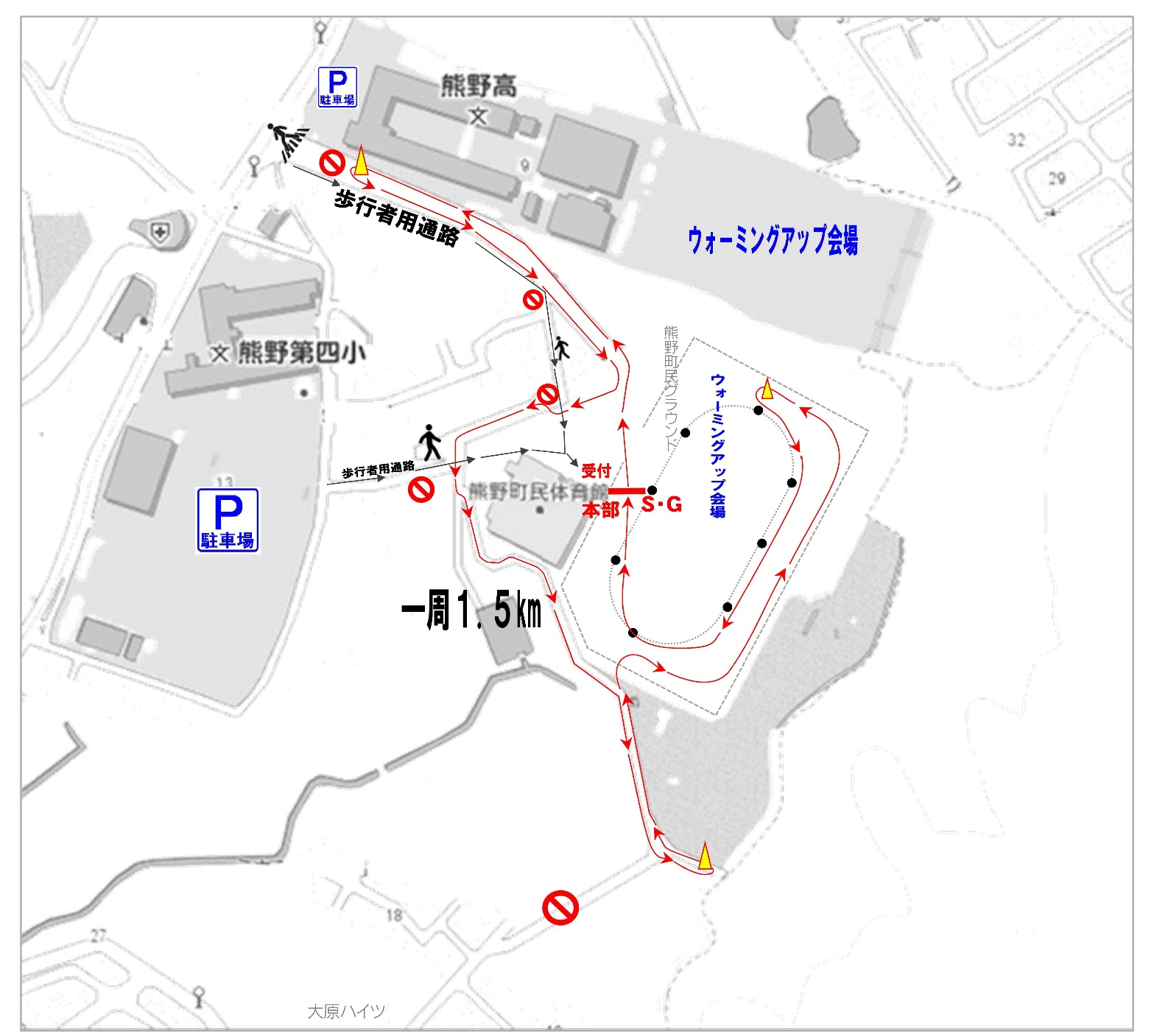 